ПриложениеУТВЕРЖДЕНраспоряжением Главымуниципального образования"Город Архангельск"от 28.09.2020 № 3323рПРОЕКТпланировки территории муниципального образования "Город Архангельск" в границах ул. Северодвинской 
и просп. Обводный канал площадью 0,4113 га1. Характеристики планируемого развития территории 1.1. Общие данныеПлощадь территории в проектных границах составляет 0,4113 га. Площадь участка АЗС – 0,1870 га с кадастровым номером 29:22:050504:38. Площадь участка СТО – 0,1996 га с кадастровым номером 29:22:050504:95. Площадь участка без межевания – 0,0247 га.Исходные данные: топографическая съемка М 1:500;градостроительный план № RU29301000-3596.Участок расположен в зоне автомобильного транспорта (кодовое обозначение зоны – ВТ2).Проект планировки территории направлен на комплексное освоение территории и согласование в департамент градостроительства Администрации муниципального образования "Город Архангельск".1.2. Расположение зон размещения объектов капитального строительстваТерритория дифференцирована на следующие зоны размещения объектов:зона размещения здания сервисного обслуживания водителей и пассажиров с навесом над топливораздаточными колонками;зона размещения здания станции технического обслуживания.1.3. Параметры планируемого развития зоны размещения жилой застройкиТерритория проектируемой зоны занимает 0,4113 га.На проектируемой территории располагается одноэтажное здание сервисного обслуживания водителей и пассажиров (АЗС) площадью застройки 408 кв. м и двухэтажное здание станции технического обслуживания (СТО) площадью застройки 607 кв. м.1.4. Параметры планируемого развития зоны социального значения1.4.1. Зона размещения здания сервисного обслуживания водителей и пассажиров (АЗС) расположена в северной части проектируемой территории. Территория участка составляет 0,1870 га.Существующее озеленение территории сохраняется.1.4.2. Зона размещения здания сервисного обслуживания водителей и пассажиров (СТО) расположена в северной части проектируемой территории. Территория участка составляет 0,1996 га.Существующее озеленение территории сохраняется.1.5. Параметры планируемого развития зон транспорта и коммунальных объектов1.5.1 Транспортное обслуживание проектируемой территории не меняется.Въезд и выезды на участок расположены на северной стороне 
с просп. Обводный канал. На территории возле зданий предусмотрены временные парковочные места. Транспортное обслуживание выполнено в увязке с прилегающими территориями и в соответствии с действующими нормативными требованиями.1.5.2. На территории отсутствуют коммунальные объекты.1.6. Параметры планируемой инженерной подготовки территории и благоустройства1.6.1. ВодоотводВодоотвод с проектируемой территории предусмотрен уклонами 
с асфальтируемых участков и проездов в существующие дренажные колодцы.Водоотвод осуществляется в существующую ливневую канализацию.1.6.2. Благоустройство территорииПроект планировки территории не затрагивает существующие благоустройства городских территорий. Автостоянки находятся возле всех общественных зданий. Площадь существующего озеленения и благоустраиваемых территорий принимается, в соответствии с частью 3 статьи 33 Правил землепользования и застройки муниципального образования "Город Архангельск".1.7. Параметры планируемого развития зон размещения объектов инженерно-технического обеспеченияСуществующее инженерное оборудование на территории данным проектом не корректируются. 1.8. Баланс территорииСуществующий баланс территории объекта данным проектом планировки территории не изменяется (см. графическую часть). 1.9. Противопожарные мероприятияК противопожарным мероприятиям, предусмотренным на проектируемой территории, относятся: устройство подъездных путей с твердым покрытием из асфальтобетона;противопожарные разрывы между домами;освещение улиц и проездов;установка пожарных щитов и ящиков с песком.1.10. Охрана окружающей средыВ соответствии с Правилами охраны поверхностных вод от загрязнений существует организованный сбор дождевых и талых вод системой самотечных коллекторов для последующего подключения их к ливневой канализации. Загрязнений промышленными выбросами атмосферы от сооружения ливневой канализации нет. Производственный шум и вибрации отсутствуют. В связи 
с этим проведение воздухо-водоохранных мероприятий и мероприятий 
по снижению шума и вибрации настоящим проектом не предусмотрено. 
В соответствии с "Санитарными нормами и правилами защиты населения 
от воздействия электрического поля", утвержденными Главным санитарно-эпидемиологическим управлением 28.02.1984 № 2971, защита от электрического поля не требуется. 1.11. Технико-экономические показатели
Таблица____________Приложениек проекту планировки территории муниципального образования "Город Архангельск" в границах 
ул. Северодвинской и просп. Обводный канал площадью 0,4113 га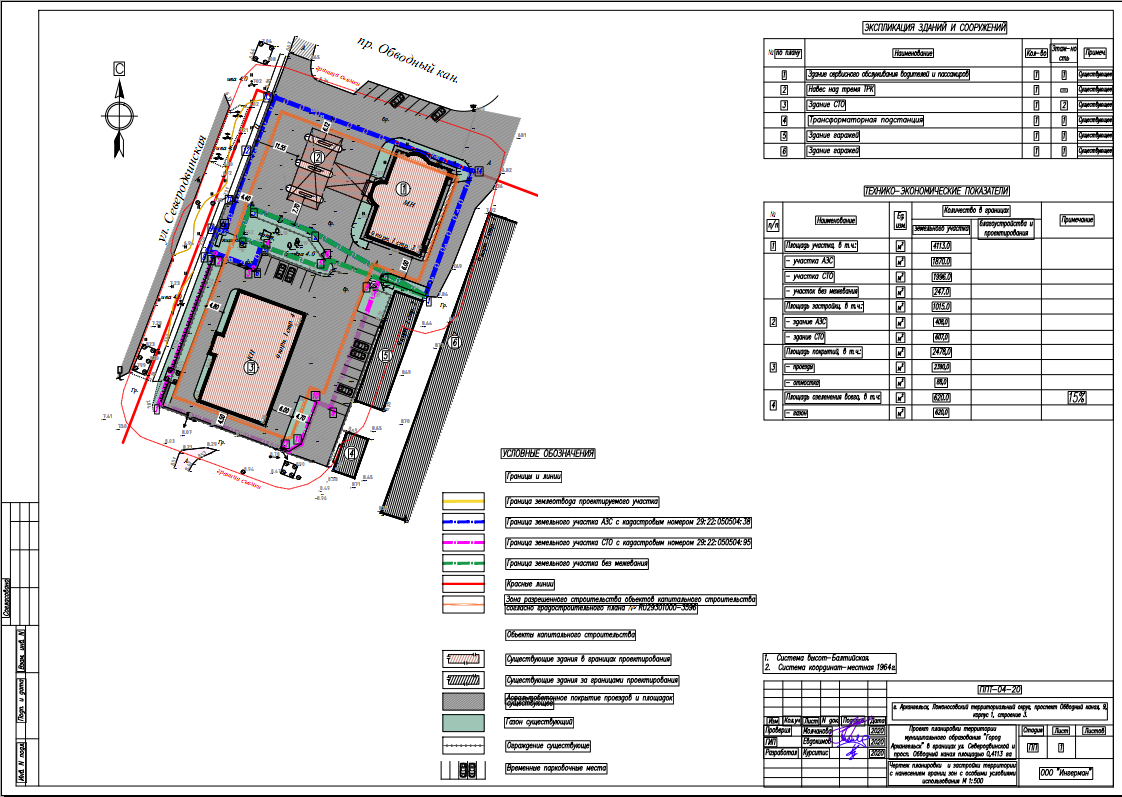 ____________№НаименованиеЕд. изм.Количество в границахКоличество в границахПримечание№НаименованиеЕд. изм.земельного участкаблагоустройства 
и проектированияПримечание1234561Площадь земельного участка, в т.ч.:кв. м4113,01участка АЗСкв. м1870,01участка СТОкв. м1996,91участок без межеваниякв. м247,02Площадь застройки, 
в т.ч.:кв. м1015,02здание АЗСкв. м108,02здание СТОкв. м607,03Площадь покрытий, 
в т.ч.:кв. м2478,03проездыкв. м2390,03отмосткакв. м88,04Площадь озеленения всего, в т.ч.:кв. м620,015 %4газонкв. м670,0